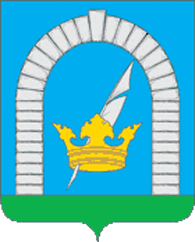 СОВЕТ ДЕПУТАТОВПОСЕЛЕНИЯ РЯЗАНОВСКОЕ В ГОРОДЕ МОСКВЕРЕШЕНИЕОт 15.09.2015 г. № 6/15О признании утратившими силу Решений Совета депутатов поселения Рязановское        В  соответствии со статьей 48 Федерального закона от 06.10.2003г. №131-ФЗ «Об общих принципах организации местного самоуправления в Российской Федерации», законом города  Москвы от 06.11.2002г. №56 «Об организации местного самоуправления в городе Москве», в связи с приведением в соответствие с действующим законодательством нормативно-правовых актов поселения Рязановское,СОВЕТ ДЕПУТАТОВ ПОСЕЛЕНИЯ РЯЗАНОВСКОЕ РЕШИЛ:1. Признать утратившими силу:1.1. решение Совета депутатов поселения Рязановское от 23.04.2013г. №2/43 «Об утверждении Положения о Молодежной общественной палате при Совете депутатовпоселения Рязановское в городе Москве»;1.2. решение Совета депутатов поселения Рязановское от 21.05.2013г. №1/44 «Об утверждении состава Молодежной общественной палаты при Совете депутатов поселения Рязановское в городе Москве»;1.3. решение Совета депутатов сельского поселения Рязановское от 15.03.2011г. №5/18 «Об утверждении Положения об общественной комиссии по жилищным вопросам администрации сельского поселения Рязановское». 2. Опубликовать настоящее решение в бюллетене «Московский муниципальный вестник», разместить на официальном сайте органов местного самоуправления поселения Рязановское в сети Интернет.3. Контроль за выполнением настоящего  решения возложить на  главу поселения Рязановское  Левого С.Д. Глава поселения Рязановское 							С.Д. Левый